This document is intended to help you learn how well you are exercising your rights. It can also help your staff determine how better to support you in this area. Some people will want to answer the questions on their own. You can decide if you need any help or if you want to share the results. Other people may want some support to answer the questions. Family members, friends or your staff can provide support by reading the questions or rephrasing the questions so that you understand what is being asked. The results will be used to identify rights that are most important to you and areas where you need more support to fully exercise your rights. It will also help [organization name] be aware of things we are doing that restrict your rights.If you feel like your rights are being restricted, its important and helpful if you tell the person helping you complete this. 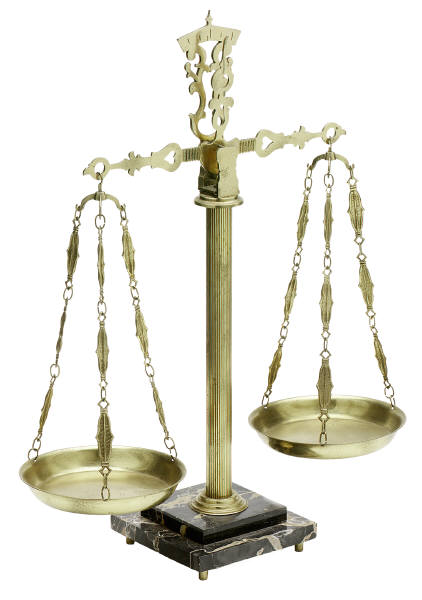 My Home:     Completed independently (or)  Completed with staff support in answering questions    Do you want to see changes on how you are supported to use your home?  Yes     No  Please explain:  _______________________________________________________________________________________________________________________________________________________________________________________________________________________________________________________________________________________________________________________________________________________________________________Staff Comments: Do you feel some of these rights are restricted? 	 Yes   Somewhat   NoDo you feel this right is understood by the person? 	 Yes   Somewhat   No Do you feel this right is understood by staff team? 	 Yes   Somewhat   NoPlease explain and offer any ideas you may have on how this may be improved: ____________________________________________________________________________________________________________________________________________________________________________________________________________________________________________________________________________________Auditor Recommendations/Comments: (please review all answers and identify which ones require follow up review in each table)________________________________________________________________________________________________________________________________________________________________________________________________________________________________________________________________________________________________________________________________________________________________________________________________________________________________________________________________________________________________________________________________________________________________________Privacy: Completed independently (or)  Completed with staff support in answering questionsDo you want to see changes on how you are supported to use your home?   Yes     No  Please explain:  _______________________________________________________________________________________________________________________________________________________________________________________________________________________________________________________________________________________________________________________________________________________________________________Staff Comments: Do you feel some of these rights are restricted? 	 Yes   Somewhat   NoDo you feel this right is understood by the person? 	 Yes   Somewhat   No Do you feel this right is understood by staff team? 	 Yes   Somewhat   NoPlease explain and offer any ideas you may have on how this may be improved: ____________________________________________________________________________________________________________________________________________________________________________________________________________________________________________________________________________________Auditor Recommendations/Comments: (please review all answers and identify which ones require follow up review in each table)________________________________________________________________________________________________________________________________________________________________________________________________________________________________________________________________________________________________________________________________________________________________________________________________________________________________________________________________________________________________________________________________________________________________________My Money:     Completed independently (or)  Completed with staff support in answering questions    Do you want to see changes on how you are supported to use your home?   Yes     No  Please explain:  _______________________________________________________________________________________________________________________________________________________________________________________________________________________________________________________________________________________________________________________________________________________________________________Staff Comments: Do you feel this some of these rights are restricted? 	 Yes   Somewhat   NoDo you feel this right is understood by the person? 	 Yes   Somewhat   No Do you feel this right is understood by staff team? 	 Yes   Somewhat   NoPlease explain and offer any ideas you may have on how this may be improved: ____________________________________________________________________________________________________________________________________________________________________________________________________________________________________________________________________________________Auditor Recommendations/Comments: (please review all answers and identify which ones require follow up review in each table)________________________________________________________________________________________________________________________________________________________________________________________________________________________________________________________________________________________________________________________________________________________________________________________________________________________________________________________________________________________________________________________________________________________________________Health:  Completed independently (or)  Completed with staff support in answering questions    Do you want to see changes on how you are supported to use your home?   Yes     No  Please explain:  _______________________________________________________________________________________________________________________________________________________________________________________________________________________________________________________________________________________________________________________________________________________________________________Staff Comments: Do you feel that some of these rights are restricted?  Yes   Somewhat   NoDo you feel this right is understood by the person? 	 Yes   Somewhat   No Do you feel this right is understood by staff team? 	 Yes   Somewhat   NoPlease explain and offer any ideas you may have on how this may be improved: ____________________________________________________________________________________________________________________________________________________________________________________________________________________________________________________________________________________Auditor Recommendations/Comments: (please review all answers and identify which ones require follow up review in each table)________________________________________________________________________________________________________________________________________________________________________________________________________________________________________________________________________________________________________________________________________________________________________________________________________________________________________________________________________________________________________________________________________________________________________Communication:  Completed independently (or)  Completed with staff support in answering questions    Do you want to see changes on how you are supported to use your home?   Yes     No  Please explain:  _______________________________________________________________________________________________________________________________________________________________________________________________________________________________________________________________________________________________________________________________________________________________________________Staff Comments: Do you feel that some of these rights are restricted?	 Yes   Somewhat   NoDo you feel this right is understood by the person? 	 Yes   Somewhat   No Do you feel this right is understood by staff team? 	 Yes   Somewhat   NoPlease explain and offer any ideas you may have on how this may be improved: ____________________________________________________________________________________________________________________________________________________________________________________________________________________________________________________________________________________Auditor Recommendations/Comments: (please review all answers and identify which ones require follow up review in each table)________________________________________________________________________________________________________________________________________________________________________________________________________________________________________________________________________________________________________________________________________________________________________________________________________________________________________________________________________________________________________________________________________________________________________My Relationships:    Completed independently (or)  Completed with staff support in answering questions    Do you want to see changes on how you are supported to use your home?   Yes     No  Please explain:  _______________________________________________________________________________________________________________________________________________________________________________________________________________________________________________________________________________________________________________________________________________________________________________Staff Comments: Do you feel that some of these rights are restricted?	 Yes   Somewhat   NoDo you feel this right is understood by the person? 	 Yes   Somewhat   No Do you feel this right is understood by staff team? 	 Yes   Somewhat   NoPlease explain and offer any ideas you may have on how this may be improved: ____________________________________________________________________________________________________________________________________________________________________________________________________________________________________________________________________________________Auditor Recommendations/Comments: (please review all answers and identify which ones require follow up review in each table)________________________________________________________________________________________________________________________________________________________________________________________________________________________________________________________________________________________________________________________________________________________________________________________________________________________________________________________________________________________________________________________________________________________________________My Community:    Completed independently (or)  Completed with staff support in answering questions    Do you want to see changes on how you are supported to use your home?   Yes     No  Please explain:  _______________________________________________________________________________________________________________________________________________________________________________________________________________________________________________________________________________________________________________________________________________________________________________Staff Comments: Do you feel that some of these rights are restricted?	 Yes   Somewhat   NoDo you feel this right is understood by the person? 	 Yes   Somewhat   No Do you feel this right is understood by staff team? 	 Yes   Somewhat   NoPlease explain and offer any ideas you may have on how this may be improved: ____________________________________________________________________________________________________________________________________________________________________________________________________________________________________________________________________________________Auditor Recommendations/Comments: (please review all answers and identify which ones require follow up review in each table)________________________________________________________________________________________________________________________________________________________________________________________________________________________________________________________________________________________________________________________________________________________________________________________________________________________________________________________________________________________________________________________________________________________________________Spirituality: Completed independently (or)  Completed with staff support in answering questions Do you want to see changes on how you are supported to use your home?   Yes     No  Please explain:  _______________________________________________________________________________________________________________________________________________________________________________________________________________________________________________________________________________________________________________________________________________________________________________Staff Comments: Do you feel that some of these rights are restricted?	 Yes   Somewhat   NoDo you feel this right is understood by the person? 	 Yes   Somewhat   No Do you feel this right is understood by staff team? 	 Yes   Somewhat   NoPlease explain and offer any ideas you may have on how this may be improved: ____________________________________________________________________________________________________________________________________________________________________________________________________________________________________________________________________________________Auditor Recommendations/Comments: (please review all answers and identify which ones require follow up review in each table)________________________________________________________________________________________________________________________________________________________________________________________________________________________________________________________________________________________________________________________________________________________________________________________________________________________________________________________________________________________________________________________________________________________________________Voting:   Completed independently (or)  Completed with staff support in answering questions  Do you want to see changes on how you are supported to use your home?   Yes     No  Please explain:  _______________________________________________________________________________________________________________________________________________________________________________________________________________________________________________________________________________________________________________________________________________________________________________Staff Comments: Do you feel that some of these rights are restricted?	 Yes   Somewhat   NoDo you feel this right is understood by the person? 	 Yes   Somewhat   No Do you feel this right is understood by staff team? 	 Yes   Somewhat   NoPlease explain and offer any ideas you may have on how this may be improved: ____________________________________________________________________________________________________________________________________________________________________________________________________________________________________________________________________________________Auditor Recommendations/Comments: (please review all answers and identify which ones require follow up review in each table)________________________________________________________________________________________________________________________________________________________________________________________________________________________________________________________________________________________________________________________________________________________________________________________________________________________________________________________________________________________________________________________________________________________________________My Services: (eg. your hairdresser, doctor or residential or day service provider)   Completed independently (or)  Completed with staff support in answering questions  Do you want to see changes on how you are supported to use your home?   Yes     No  Please explain:  _______________________________________________________________________________________________________________________________________________________________________________________________________________________________________________________________________________________________________________________________________________________________________________Staff Comments: Do you feel that some of these rights are restricted?	 Yes   Somewhat   NoDo you feel this right is understood by the person? 	 Yes   Somewhat   No Do you feel this right is understood by staff team? 	 Yes   Somewhat   NoPlease explain and offer any ideas you may have on how this may be improved: ____________________________________________________________________________________________________________________________________________________________________________________________________________________________________________________________________________________Auditor Recommendations/Comments: (please review all answers and identify which ones require follow up review in each table)________________________________________________________________________________________________________________________________________________________________________________________________________________________________________________________________________________________________________________________________________________________________________________________________________________________________________________________________________________________________________________________________________________________________________Freedom of Movement:   Completed independently (or)  Completed with staff support in answering questions  Do you want to see changes on how you are supported to use your home?   Yes     No  Please explain:  _______________________________________________________________________________________________________________________________________________________________________________________________________________________________________________________________________________________________________________________________________________________________________________Staff Comments: Do you feel that some of these rights are restricted?	 Yes   Somewhat   NoDo you feel this right is understood by the person? 	 Yes   Somewhat   No Do you feel this right is understood by staff team? 	 Yes   Somewhat   NoPlease explain and offer any ideas you may have on how this may be improved: ____________________________________________________________________________________________________________________________________________________________________________________________________________________________________________________________________________________Auditor Recommendations/Comments: (please review all answers and identify which ones require follow up review in each table)________________________________________________________________________________________________________________________________________________________________________________________________________________________________________________________________________________________________________________________________________________________________________________________________________________________________________________________________________________________________________________________________________________________________________Decision Making: Completed independently (or)  Completed with staff support in answering questions    Do you want to see changes on how you are supported to use your home?   Yes     No  Please explain:  _______________________________________________________________________________________________________________________________________________________________________________________________________________________________________________________________________________________________________________________________________________________________________________Staff Comments: Do you feel that some of these rights are restricted?	 Yes   Somewhat   NoDo you feel this right is understood by the person? 	 Yes   Somewhat   No Do you feel this right is understood by staff team? 	 Yes   Somewhat   NoPlease explain and offer any ideas you may have on how this may be improved: ____________________________________________________________________________________________________________________________________________________________________________________________________________________________________________________________________________________Auditor Recommendations/Comments: (please review all answers and identify which ones require follow up review in each table)________________________________________________________________________________________________________________________________________________________________________________________________________________________________________________________________________________________________________________________________________________________________________________________________________________________________________________________________________________________________________________________________________________________________________Rights Restrictions:    Completed independently (or)  Completed with staff support in answering questions    Do you want to see changes on how you are supported to use your home?   Yes     No  Please explain:  _______________________________________________________________________________________________________________________________________________________________________________________________________________________________________________________________________________________________________________________________________________________________________________Staff Comments: Please explain and offer any ideas you may have on how these rights could be restored: ____________________________________________________________________________________________________________________________________________________________________________________________________________________________________________________________________________________Auditor Recommendations/Comments: (please review all answers and identify which ones require follow up review in each table)________________________________________________________________________________________________________________________________________________________________________________________________________________________________________________________________________________________________________________________________________________________________________________________________________________________________________________________________________________________________________________________________________________________________________Additional NOTES:________________________________________________________________________________________________________________________________________________________________________________________________________________________________________________________________________________________________________________________________________________________________________________________________________________________________________________________________________________________________________________________________________________________________________________________________________________________________________________________________________________________________________________________________________________________________________________________________________________________________________________________________________________________________________________________________________________________________________________________________________________________________________________________________________________________________________________________________________________________________________________________________________________________________________________________________________________________________________________________________________________________________________________________________________________________________________________________________________________________________________________________________________________________________________________________________________________________________________________________________________________________________________________________________________________________________________________________________________________________________________________________________________________________________________________________________________________________________________________________________________________________________________________________________________________________________________________________________________________________________________________________________________________________________________________________________________________________________________________________________________________________________________________________________________________________________________________________________________________________________________________________________________________________________________________________________________________________________________________________________________________________________________________________________________________________________________________________________________________________________________________________________________Name:Date:Age:Where do you live:Do you have a Financial SDM or PT  Yes     NoDo you have a Personal SDM or PT Yes     NoWho helped you with this audit:Have you received any rights training?YesSometimesNoI don’t knowRequires Follow upI have meals that I enjoyStaff ask me what I want for mealsI have access to all areas/rooms in my house (there are no locked doors or gates in my house, there are no rooms that are just for staff) I can have a snack or drink when I want toI can go to bed when I wantI can watch TV when I wantI can use the remote control and choose channelsI can help cook, do laundry and clean when I want toI can get around in my house on my ownI can have a bath/shower when I want to.I like who I live with. I have a key to my house.I decorate my room as I wishI am sometimes asked to go to my room and stay there.I keep my things where I want to. YesSometimesNoI don’t knowRequires Follow upI have a place to be alone when I want toI can visit with my friends and family in privateStaff knock before coming into my homeStaff knock before coming into my bedroomIf I need help with personal hygiene I can decide who helps meI know where information about me is keptI can see this information about me if I wantStaff ask permission before sharing information about me with othersPeople ask permission before touching my things.I open and read my own mail, if I need help to do this, I can get it.Staff ask permission before reading my mailI answer the phone in my house. If I need help to do this, I can get this. I can speak on the phone in privateYesSometimesNoI don’t knowRequires Follow upI can have my money when I want I can spend my money on what I wantI can keep money in my roomMy money is locked up and staff has the keyMy money is locked up but I have a keyI know what my financial plan or budget isI helped to create my financial plan and agreed to itI know who my financial SDM is (if applicable)I meet with my financial SDM at least once a yearI know my options for work/volunteering/educationI am happy with my job/volunteering/educationI get paid for the work I doI decide where I want to work/volunteer or go to school I decide what courses I to take in school I am retired because I want to be YesSometimesNoI don’t knowRequires Follow upI see a doctor, dentist, etc. for regular checkupsStaff help me to understand the doctor’s recommendationsI know what my medications are forI am on medications to change my behaviorI can change my doctor/dentist if I want toStaff takes me seriously if I say I am not feeling wellMy medications make me feel betterI am on a special diet prescribed by a doctorI agree with following a special diet planI know what abuse and neglect isI experience abuse and neglectI can refuse my medication I have received information about healthy relationships and safe sexI want information on relationships and safe sexYesSometimesNoI don’t knowRequires Follow upI feel like staff listen to what I sayI am involved in planning how staff support meStaff ask for my opinions when decisions are madeI can answer the phone in my home if I want toStaff will help me use the phone if I need helpIf I have a complaint/problem staff helps me fix itI know about the Grievance LineStaff will help me call the Grievance Line if I need toThings change after I complainI know what to do if I have a problem or complaintYesSometimesNoI don’t knowRequires Follow upI choose who I spend time withI have contact with my friend and family when I wantStaff helps me to see my family and friendsStaff helps me to make new friends if I wantI have received information about healthy relationships and safe sexI want information on relationships and safe sexI am forced to spend time with people I don’t want to be withIf I have a boyfriend/girlfriend, I can spend time with them if I wishYesSometimesNoI don’t knowRequires Follow upStaff ask me what activities I want to participate inI attend activities in the community that I want toI go out when I want and when I can afford toIf I want to stay home I can I can go on vacations if I save money to do soI can go out with friends when I want toI can go out in the community independentlyI have free timeI can take days off work if I want to and my boss agreesYesSometimesNoI don’t knowRequires Follow upI go to the place of worship of my choice (e.g. church, synagogue, temple)I go to worship as often as I wantI can choose not to go to place of worshipI want more information about and support surrounding my spiritualityYesSometimesNoI don’t knowRequires Follow upI know what it means to voteI am registered to voteI have voted beforeI have the opportunity to learn more about the political candidates before voting if I wantI know that I can vote but choose not toYesSometimesNoI don’t knowRequires Follow upI choose my services I need or wantStaff help me decide on services, if I need helpStaff help me access servicesI know of other places to get services I needI choose my support staffYesSometimesNoI don’t knowRequires Follow upMy arms or legs are sometimes held downIf I use a wheelchair, sometimes my brakes are put on when I don’t want them to be.There are bells, alarms or devices on doors that alert others when I move around. I take medication that controls my behaviorI sometimes wear restrictive clothing or a helmetI use a belt or strap that keeps me from moving around and that I don’t need because of a physical disability (ie. To enable me to sit properly).YesSometimesNoI don’t knowRequires Follow upI make all of my own decisionsI have a legal SDM to help me with decisionsI know who my SDM isI am consulted on all decisions about meStaff make all the decisions for meMy family makes all the decisions for me but is not my legal decision makerYesSometimesNoI don’t knowRequires Follow upSome of my rights are restricted for my own safetyI have been involved in decisions about any restrictions with my rightsWhat rights have been restricted for your own safety/protection that you have consented to?What rights have been restricted for your own safety/protection that you have consented to?What rights have been restricted for your own safety/protection that you have consented to?What rights have been restricted for your own safety/protection that you have consented to?What rights have been restricted for your own safety/protection that you have consented to?What rights have been restricted for your own safety/protection that you have consented to?